Администрация (исполнительно-распорядительный орган) муниципального района «Ферзиковский район»Калужской областиПОСТАНОВЛЕНИЕот 27 марта 2020 года                                                                                                                     № 164п. Ферзиково О внесении изменений в Постановление администрации (исполнительно-распорядительного органа) муниципального района «Ферзиковский район» от 22 марта 2019 года №164 (с изменениями) «Об утверждении муниципальной программы «Развитие дорожного хозяйства на территории муниципального района «Ферзиковский район»  В соответствии с Федеральным законом от 06 октября 2003 года № 131-ФЗ «Об общих принципах организации местного самоуправления в Российской Федерации», статьёй 179 Бюджетного кодекса Российской Федерации, Постановлением администрации (исполнительно-распорядительного органа) муниципального района «Ферзиковский район» от 01 августа 2013 года №366 «Об утверждении порядка разработки, формирования и реализации муниципальных программ муниципального района «Ферзиковский район» и Порядка проведения оценки эффективности реализации муниципальных программ муниципального района «Ферзиковский район», администрация (исполнительно-распорядительный орган) муниципального района «Ферзиковский район» ПОСТАНОВЛЯЕТ:Внести в Постановление администрации (исполнительно-распорядительного органа) муниципального района «Ферзиковский район» от 22 марта 2019 года №164 (с изменениями) «Об утверждении муниципальной программы «Развитие дорожного хозяйства на территории муниципального района «Ферзиковский район» следующие изменения:   Пункт 8 «Объемы финансирования муниципальной программы за счет бюджетных ассигнований» паспорта муниципальной программы «Развитие дорожного хозяйства на территории муниципального района «Ферзиковский район» изложить в новой редакции (Приложение № 1);Раздел 4 «Объем финансовых ресурсов, необходимых для реализации муниципальной программы» изложить в новой редакции (Приложение №2);Настоящее Постановление вступает в силу со дня официального опубликования в газете «Ферзиковские вести».Глава администрациимуниципального района«Ферзиковский район»                                                                   А.А. СеряковПриложение №1к Постановлению администрации(исполнительно-распорядительного органа)муниципального района«Ферзиковский район»от 27 марта 2020 года № 164Приложение №2к Постановлению администрации(исполнительно-распорядительного органа)муниципального района«Ферзиковский район»от 27 марта 2020 года № 164 Объемы финансирования муниципальной программы за счет бюджетных ассигнованийНаименование показателяВсего (руб.)в том числе по годам:в том числе по годам:в том числе по годам:в том числе по годам:в том числе по годам:в том числе по годам:Объемы финансирования муниципальной программы за счет бюджетных ассигнованийНаименование показателяВсего (руб.)201920202021202220232024Объемы финансирования муниципальной программы за счет бюджетных ассигнованийВсего за счет средств338160521,00105903822,67126824318,3312097000,0065817000,0013759190,0013759190,00Объемы финансирования муниципальной программы за счет бюджетных ассигнованийВсего за счет средств МР "Ферзиковский район"157842431,0333147732,7019262318,3312097000,0065817000,0013759190,0013759190,00Объемы финансирования муниципальной программы за счет бюджетных ассигнованийВсего за счет средств областного бюджета180318089,9772756089,97107562000000Объемы финансирования муниципальной программы за счет бюджетных ассигнованийВсего за счет средств федерального бюджета338160521,00105903822,67126824318,3312097000,0065817000,0013759190,0013759190,00Наименование показателяВсегов том числе по годамв том числе по годамв том числе по годамв том числе по годамв том числе по годамв том числе по годамНаименование показателяВсего201920202021202220232024ВСЕГО за счет средств 338160521,00105903822,67126824318,3312097000,0065817000,0013759190,0013759190,00Всего за счет средств МР "Ферзиковский район"157842431,0333147732,7019262318,3312097000,0065817000,0013759190,0013759190,00Всего за счет средств областного бюджета180318089,9772756089,97107562000000Всего за счет средств федерального бюджета338160521,00105903822,67126824318,3312097000,0065817000,0013759190,0013759190,00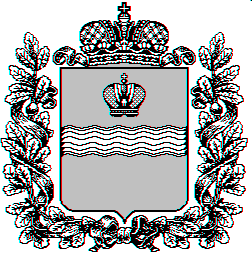 